DSWD DROMIC Report #1 on the Fire Incident inBrgy. Ermita, Cebu City.as of 6 February 2019, 4PMSUMMARYOn 5 February 2019 at 1:15 PM, a fire incident occurred in Brgy. Ermita, Cebu City.Source: DSWD FO-VIIStatus of Affected Families / Persons A total of 644 families or 2,579 persons were affected by the fire incident in Brgy. Ermita, Cebu City. (see Table 1).   Table 1. Affected Families / Persons Note: Ongoing assessment and validation being conducted.Source: DSWD FO-VIIStatus of Displaced Families/PersonsTable 2. Number of Served Families / Persons Inside and Outside ECsNote: Ongoing assessment and validation being conducted.Source: DSWD FO-VII  Damaged Houses (see Table 3).Table 3. Damaged Houses Note: Ongoing assessment and validation being conducted.                  Source: DSWD-FO VIISITUATIONAL REPORTDSWD-DRMBDSWD-FO VII*****The Disaster Response Operations Monitoring and Information Center (DROMIC) of the DSWD-DRMB continues to closely coordinate with DSWD-FO VII for significant disaster response updates and assistance provided.JESUS M. CEBALLOS IVReleasing Officer 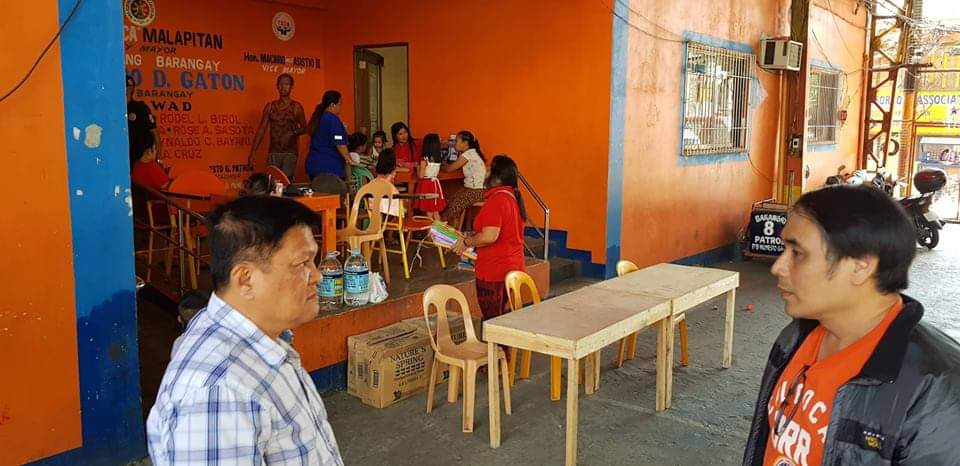 REGION / PROVINCE / MUNICIPALITY REGION / PROVINCE / MUNICIPALITY  NUMBER OF AFFECTED  NUMBER OF AFFECTED  NUMBER OF AFFECTED REGION / PROVINCE / MUNICIPALITY REGION / PROVINCE / MUNICIPALITY  Barangays  Families  Persons GRAND TOTALGRAND TOTAL                           1                  644               2,579 REGION VIIREGION VII                           1                  644               2,579 CebuCebu                           1                  644               2,579 Cebu City (capital)                          1                 644              2,579 REGION / PROVINCE / MUNICIPALITY REGION / PROVINCE / MUNICIPALITY  NUMBER OF EVACUATION CENTERS (ECs)  NUMBER OF EVACUATION CENTERS (ECs)  INSIDE ECs  INSIDE ECs  INSIDE ECs  INSIDE ECs REGION / PROVINCE / MUNICIPALITY REGION / PROVINCE / MUNICIPALITY  NUMBER OF EVACUATION CENTERS (ECs)  NUMBER OF EVACUATION CENTERS (ECs)  Families  Families  Persons  Persons REGION / PROVINCE / MUNICIPALITY REGION / PROVINCE / MUNICIPALITY  CUM  NOW  CUM  NOW  CUM  NOW GRAND TOTALGRAND TOTAL                3                   3            644            644         2,579         2,579 REGION VIIREGION VII                3                   3            644            644         2,579         2,579 CebuCebu                3                   3            644            644         2,579         2,579 Cebu City (capital)               3                   3           644           644        2,579        2,579 REGION / PROVINCE / MUNICIPALITY REGION / PROVINCE / MUNICIPALITY   NO. OF DAMAGED HOUSES   NO. OF DAMAGED HOUSES   NO. OF DAMAGED HOUSES REGION / PROVINCE / MUNICIPALITY REGION / PROVINCE / MUNICIPALITY  Total  Totally  Partially GRAND TOTALGRAND TOTAL         266                       261                              5 REGION VIIREGION VII         266                       261                              5 CebuCebu         266                       261                              5 Cebu City (capital)         266                      261                             5 DATESITUATIONS / ACTIONS UNDERTAKEN6 February 2019The Disaster Response Operations Monitoring and Information Center (DROMIC) of the DSWD-DRMB continues to closely coordinate with DSWD-FO VII for significant reports on the status of affected families, assistance, and relief efforts.DATESITUATIONS / ACTIONS UNDERTAKEN6 February 2019Personnel from the Cebu City DSWD are continuously providing food to the displaced families.DSWD FO-VII will continue to coordinate with the city Government thru the CSWDO for the most updated data and any augmentation support needed.Brgy. Officials appeal for more help such as clothes, water, toiletries and other basic necessities.